UN FRUTTO AUTUNNALE: LA PERA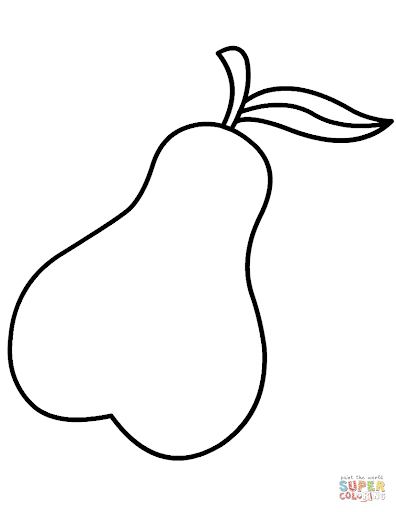 OBIETTIVO: Rinforzare la conoscenza del colore primario giallo.ATTIVITA’: Il bambino colora la pera di giallo utilizzando i colori che ha a       disposizione.